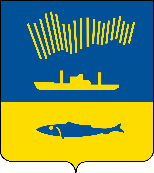 АДМИНИСТРАЦИЯ ГОРОДА МУРМАНСКАП О С Т А Н О В Л Е Н И Е                                                                                                         № В соответствии с Федеральным законом от 06.10.2003 № 131-ФЗ                      «Об общих принципах организации местного самоуправления в Российской Федерации», Федеральным законом от 27.07.2010 № 190-ФЗ                                      «О теплоснабжении», постановлением Правительства Российской Федерации                         от 22.02.2012 № 154 «О требованиях к схемам теплоснабжения, порядку их разработки и утверждения», Уставом муниципального образования город Мурманск, на основании решения Совета депутатов города Мурманска            от 24.06.2021 № 26-321 «О результатах публичных слушаний по проекту актуализированной на 2022 год схемы теплоснабжения муниципального образования город Мурманск с 2019 по 2039 годы» п о с т а н о в л я ю: 1.	Утвердить актуализированную на 2022 год схему теплоснабжения муниципального образования город Мурманск с 2019 по 2039 годы согласно приложению.2.	Комитету по жилищной политике администрации города Мурманска (Червинко А.Ю.) разместить актуализированную на 2022 год схему теплоснабжения муниципального образования город Мурманск с 2019 по 2039 годы на официальном сайте администрации города Мурманска в сети Интернет в течение 15 календарных дней с даты ее утверждения, за исключением сведений, составляющих государственную тайну, электронной модели схемы теплоснабжения, а также материалов и сведений, предусмотренных главой 14 «Ценовые (тарифные) последствия».3.	Отделу информационно-технического обеспечения и защиты информации администрации города Мурманска (Кузьмин А.Н.) разместить настоящее постановление без приложения на официальном сайте администрации города Мурманска в сети Интернет.4.	Редакции газеты «Вечерний Мурманск» (Хабаров В.А.) опубликовать настоящее постановление и информационное сообщение о размещении актуализированной на 2022 год схемы теплоснабжения муниципального образования город Мурманск с 2019 по 2039 годы на официальном сайте администрации города Мурманска в сети Интернет.5.	Настоящее постановление вступает в силу со дня официального опубликования.6. Контроль за выполнением настоящего постановления возложить на первого заместителя главы администрации города Мурманска Доцник В.А.Глава администрации города Мурманска                                                                                 Е.В. Никора